Explosionsschutz in der PraxisKonzeption – Betrieb – Instandhaltung – PrüfungFeuerTrutz Network GmbH
Kundenservice: 65341 EltvilleTelefon: 06123 9238-259		                                         Telefax: 06123 9238-244feuertrutz@vuservice.de				              www.baufachmedien.deDer Schutz vor Explosionen ist in allen Betrieben relevant, in denen mit brennbaren Stoffen umgegangen wird. Auch bei vielen Tätigkeiten im Handwerk, der Produktion, der Verfahrenstechnik sowie der Instandhaltung können bereits kleine Mengen brennbarer Gase, Dämpfe oder Stäube durch geringe Zünd-Energien zu Explosionen mit Druck- und Flammenausbreitung führen. Hieraus resultieren meist schwerwiegende Personen- und Sachschäden.  Um Explosionen in der Praxis zu vermeiden und Betriebe nachhaltig zu schützen, müssen die Verantwortlichen die Gefahren kennen und beurteilen. Erst nach einer angemessenen Beurteilung können die notwendigen Gegen- und Schutzmaßnahmen getroffen werden. Das Fachbuch „Explosionsschutz in der Praxis“ erläutert die Ermittlung und Bewertung von explosionsfähigen Atmosphären sowie das Zusammenwirken von technischen und organisatorischen Explosionsschutzmaßnahmen. Es zeigt die Betriebs- und Prüfungspflichten zur (Wieder-)Inbetriebnahme im laufenden Betrieb und bei Maßnahmen zur Instandhaltung. Dabei liegt der Schwerpunkt auf den Arbeitsplätzen, Tätigkeiten und Betriebsmitteln, die in fast jedem Unternehmen anzutreffen sind. Mit der systematischen Darstellung des Explosionsschutzes, der Anwendungdes bestehenden Regelwerkes sowie einer Verknüpfung weiterer relevanterRechtsvorschriften und technischer Regeln ist das Handbuch ein praktischer Ratgeber zum betrieblichen Explosionsschutz – sowohl bereits bei der Planung als auch im laufenden Betrieb.2.102 Zeichen / August 2019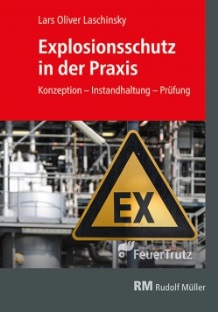 Von Lars Oliver Laschinsky.2019. 17,0 x 24,0 cm. Kartoniert. 330 Seiten mit 
11 farbigen Abbildungen und Musterformularen.EURO 59,– Einführungspreis bis 31.10.2019.EURO 69,– Preis ab 1.11.2019.EURO 89,– Bundle (Buch mit E-Book)
ISBN Buch:  978-3-86235-343-9
ISBN E-Book (PDF): 978-3-86235-344-6ISBN Buch mit E-Book (PDF): 978-3-86235-409-2